CAMERON PARK COMMUNITY SERVICES DISTRICT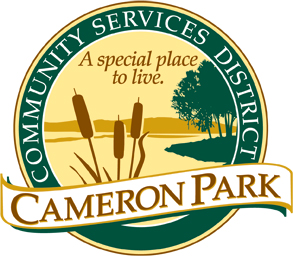 2502 Country Club DriveCameron Park, CA 95682(530) 677-2231 Phone(530) 677-2201 Faxwww.cameronpark.orgCONFORMED AGENDARegular Board of Directors Meetings are heldThird Wednesday of the MonthREGULAR BOARD MEETINGWednesday, December 16, 2020	6:30 p.m.TELECONFERENCE ZOOM MEETINGhttps://us02web.zoom.us/j/83795764429Meeting ID: 837 9576 4429(Teleconference/Electronic Meeting Protocols are attached)The Board will convene into Closed Session after Board Information Items.Board MembersMonique ScobeyEric AistonFelicity CarlsonEllie WootenSidney BazettPresidentVice PresidentBoard MemberBoard MemberBoard MemberCALL TO ORDER – 6:36pmRoll Call – MS/FC/EA/EWPledge of AllegiancePublic testimony will be received on each agenda item as it is called. Principal party on each side of an issue is allocated 10 minutes to speak, individual comments are limited to 3 minutes except with the consent of the Board; individuals shall be allowed to speak on an item only once. Members of the audience are asked to volunteer their name before addressing the Board. The Board reserves the right to waive said rules by a majority vote.OATH OF OFFICEEric Aiston	Four-year term (2024) – Oath administered by Monique ScobeySidney Bazett	Four-year term (2024) – Oath administered by Monique ScobeyADOPTION OF THE AGENDA The Board will make any necessary additions, deletions, or corrections to the Agenda and motion to adopt the Agenda.Adopt the AgendaMotion to adopt the Agenda.FC/EA  – Motion PassedAyes – MS, EA, FC, EW, SB Noes – NoneAbsent – None			Abstain – NoneRECOGNITIONS AND PRESENTATIONSBoard of Directors expresses appreciation to members of the community, District staff, or the Board for extra efforts as volunteers, committee members or community-minded citizens.OPEN FORUM FOR NON-AGENDA ITEMSMembers of the public may speak on any item not on the agenda that falls within the jurisdiction of the Board of Directors.APPROVAL OF CONSENT AGENDAThe following Consent Agenda items are considered routine and will be acted upon by the Board without discussion with one vote. Any item may be removed from the Consent Agenda by a Board member or a member of the audience and placed under General Business #13 to be discussed and acted upon individually.Conformed Agenda – Board of Directors Meeting November 18, 2020Conformed Agenda – Board of Directors Special Meeting December 3, 2020Conformed Agenda – Parks & Recreation Committee Meeting November 2, 2020General Manager’s ReportAPPROVE California Drought, Water, Parks, Climate, Coastal Protection, and Outdoor Access For All Act Of 2018 (Prop 68) Per Capita Grant Program - Applications for Sports Field Renovations (W.Kahn)APPROVE 2021 Board Meeting Calendar (J.Ritzman)APPROVE New ARC Fee Items (J.Mog)APPROVE Resolution 2020-28 Approving the Memorandum Of Agreement between Cameron Park Community Services District and Lake Tahoe Community College for Supplemental Instruction; and Resolution 2020-29 Approving Amendment to the Memorandum of Agreement between Cameron Park Community Services District and the California Department of Forestry and Fire Protection for the Cooperative Use of the Lake Tahoe Community College District Related and Supplemental Instruction Agreement (S.Moranz)RECEIVE AND FILE Brighton Energy’s Energy Efficiency Upgrade - Project Outcomes (M.Grassle)APPROVE Accountability Act Report for Fiscal Year 2019-20 (V.Neibauer)Motion to move Items #16 & #17 ahead of Item #15EA/FC  – Motion FailedAyes – EA, FCNoes – MS, SB, EWAbsent – None			Abstain – NoneMotion to adopt the Consent AgendaEA/SB  – Motion PassedAyes – MS, EA, SB, FC, EWNoes – NoneAbsent – None			Abstain – NoneGENERAL BUSINESS  For purposes of the Brown Act §54954.2 (a), items below provide a brief description of each item of business to be transacted or discussed. Recommendations of the staff, as shown, do not prevent the Board from taking other action.Items removed from the Consent Agenda for discussionAPPROVE Resolution 2020-30 Approving the Agreement Between Cameron Park Community Services District and Callander Associates Landscape Architects for the Cameron Park Lake Splash Pad (M.Grassle)Motion to Approve Resolution 2020-30 Approving the Agreement Between Cameron Park Community Services District and Callander Associates Landscape Architects for the Cameron Park Lake Splash PadEA/EW – Motion PassedAyes – MS, EA, SB, FC, EWNoes – NoneAbsent – NoneAbstain – NoneAPPROVE Resolution 2020-31 Approving the Amendment to the Agreement Between Cameron Park Community Services District and ARC Alternatives (J.Ritzman)Motion to Approve Resolution 2020-31 Approving the Amendment to the Agreement Between Cameron Park Community Services District and ARC AlternativesFC/EA  – Motion PassedAyes – MS, EA, FC, SB, EW Noes – NoneAbsent – None			Abstain – None APPROVE Proposed Revisions to Cameron Park Community Services District Policy 4060 – Committees of the Board of Directors and Bylaws  Section 6.13 (J.Ritzman)Motion to Approve Proposed Revisions to Cameron Park Community Services District Policy 4060 – Committees of the Board of Directors and Bylaws  Section 6.13 with the following correction:Typo correction 4060.2 – 4060.2.4 correct numbering 4060.1 Typo correction 4060.1 correct numbering 4060.2SB/FC  – Motion PassedAyes – MS, EA, SB, FC, EW Noes – NoneAbsent – None			Abstain – NoneNOMINATE & ELECT Election of President and Vice President (J.Ritzman)President: Eric AistonMS/SB  – Motion PassedAyes – MS, SB, FC, EWNoes – NoneAbsent – None			Abstain – EAVice President: Felicity CarlsonEA/MS  – Motion PassedAyes – MS, EA, SB, EWNoes – NoneAbsent – None			Abstain – FCBOARD INFORMATION ITEMSAt this time, the Board and staff are provided the opportunity to speak on various issues. Direction by the President may be given; however, no action may be taken unless the Board agrees to include the matter on a subsequent agenda.  General Matters to/from Board Members and StaffUpcoming Trainings & Community MeetingsBrown Act Principles (Webinar) – Thursday, January 14, 2021Public Service Ethics AB 1234 (Webinar) – Wednesday, January 20, 2021Sexual Harassment Prevention Training for Supervisors (Webinar) – Tuesday, January 26,20212021 SDRMA Spring Education Day (Sacramento) – Tuesday, March 23, 2021FC – Thank you to the rest of the Board for the Nomination to be Vice President and for Electing me. Thank you to Director Scobey for serving as President during this very challenging year. Happy Holidays!EW – Excited about the Fire Training Tour; Thank you to weed abatement and getting us through fire season.SB – Thank you to the rest of the Board as well as Staff and the Fire Department for all of the guidance you had to offer and all of the Parks and Facility tours.EA – Excited for this upcoming year and the upcoming projects moving forward; most of the schools in the area were looking at going back to a more normal in person schedule, but that has been push back and is looking more like mid to late January; Encouraging the Board to keep an eye on what the County is allowing us to do.MS – Thank you to Staff for all the accomplishments with the Solar Project and the Parks Improvement Project moving forward, dealing with the pandemic, planning Rec programs and then having them shut down then opened up, then shut down again. Happy Holidays!JR – Strategic Plan is being worked on and our consultant Brett Ives is preparing for the January 13th workshop, there is an online survey which is available on the District website, social media, E-Newsletter and schools, will be staring a community outreach.Committee ReportsBudget & Administration		Covenants, Conditions & Restrictions (CC&R)		Fire & Emergency ServicesParks & RecreationPUBLIC COMMENTAt this time, members of the public may speak on any closed session agenda item. Closed sessions may be called as necessary for personnel, litigation, and labor relations or to meet the negotiator prior to the purchase, sale, exchange, or lease of real property. Members of the public may address the Board prior to closing the meeting.  CONVENE TO CLOSED SESSIONThe Board will recess to closed session to discuss the following item(s):Conference with Legal Counsel - Existing Litigationpursuant to Government Code section 54956.9Cameron Park CSD v. Prowest PCM, Inc., El Dorado Superior Court Case No. PC20180258RECONVENE TO OPEN SESSION AND REPORT OUT OF CLOSED SESSIONPursuant to Government Code §54957.1, the legislative body of any local agency shall publicly report any action taken in closed session and the vote or abstention of every member present thereon.The Board discussed in closed session the item agendized for closed session and direction was given to staff.Conference with Legal Counsel; existing litigation pursuant to government code section 54956.9. Title Cameron Park v. Prowest PCM, Inc., El Dorado Superior Court Case No. PC20180258.Direction was given to staff regarding that matter and also a motion was made by Director Carlson seconded by Director Wooten, and adopted unanimously by a vote of 5 to 0 by the Board to resolve this matter regarding certain defendants in exchange for a compensation paid and dismissal of those defendants. Those defendants being; Archer Building, Frazier Masonry, Greg Gottschalk Construction, ISEC, Lawrence Varela, Mud Brothers, SD Ochs and Whitehead ConstructionADJOURNMENT – 9:47pmPlease contact the District office at (530) 677-2231 or admin@cameronpark.org if you require public documents in alternate formats or accommodation during public meetings. For the public’s information, we are taking email requests at admin@cameronpark.org for future notification of Cameron Park Community Services District meetings.